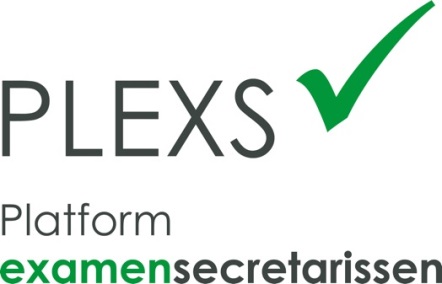 Algemene ledenvergadering     7 maart 2016   13.00 uurPostillion Hotel Bunnik, Kosterijland 8, 3981 AJ Bunnik.                                                    VERSLAG1. Opening Piet opent de vergadering en stelt het bestuur voor.	Noortje Schadenberg (voorzitter), Piet Ham (secretaris), Tom van Wanrooij (penningmeester), Marco van Heck (communicatie), Peter Kokkelkoren (lid), Rien Oostveen (lid).2. Jaarrede door de voorzitter Noortje spreekt haar jaarrede uit. Beginnend met een verhaaltje over de eekhoorn en de olifant van Toon Tellegen. De metafoor in dit verhaal is de start van Plexs in de samenwerking met de ketenpartners; dat gaat met vallen en opstaan. In de jaarrede schets Noortje de ontwikkelingen van Plexs op weg naar 2020. De 4 pijlers waarop Plexs is gestoeld worden nogmaals benadrukt.Noortje roept de leden op elkaar te ontmoeten in de regiobijeenkomsten en de website te bezoeken. Het uploaden van profielfoto's vraagt aandacht. De regio met de meeste profiel foto's is de regio Zuid. Zij krijgen bij de eerstvolgende regiobijeenkomst taart aangeboden door het bestuur. 
3. Verslag ALV 23 maart 2015      Verslag goedgekeurd4. Bestuurssamenstelling      Marco van Heck treedt af volgens het rooster van aftreden, hij is niet         herkiesbaar. NoortjeSchadenberg (OBC, Bemmel) is aftredend en stelt zich herkiesbaar. 
       Jetty Keesman (Kandinsky College, Nijmegen) en Elize Elkenbracht (De Mavo Vos, 
       Vlaardingen) worden voorgedragen door het bestuur als  kandidaat bestuursleden.       Noortje, Jetty en Elize worden bij acclamatie benoemd tot bestuurslid van         Plexs. Marco wordt door de voorzitter bedankt voor zijn inzet voor Plexs. Met        name bij de website en het communicatieplan heeft Marco grote inbreng        gehad. 
 5. FinanciënFinancieel jaarverslag 2015Tom bespreekt de financiële zaken van Plexs en licht de cijfers van het afgelopen boekjaar toe.  Er zijn nog onzekere posten die in de komende jaren flink kunnen veranderen waardoor de begroting 2016/2017 richtinggevend is. De vereniging heeft inmiddels meer dan 650 leden.
Kascontrole en verkiezing kascontrolecommissieDe kascontrolecommissie (Djoke Deinum-Smeding en Yvonne van Zijl) heeft de boeken gecontroleerd en de kascommissie adviseert de ALV decharge te verlenen aan het  bestuur. De ALV neemt dit voorstel over.  Djoke Deinum-Smeding is aftredend. Yvonne van Zijl is zittend commissielid. Nanda Jansen is reservelid en is lid van de kascommissie voor de komende twee jaar. Lenny Hartog is reservelid voor het komende jaar. 6. Begroting en contributie          a. Begroting 2016 / 2017

Financiën    Balansb. Contributie 2017

Contributie 2016: 95 euroVoorstel 2017: 85 euroDoel:  reserve op peil brengen ruimte voor meer investeren regio geen onnodige winst makenDoor de ALV wordt de  contributie voor 2017 vastgesteld op €85,= per examensecretaris. 
   7. Huishoudelijk reglementTom verwijst naar het huishoudelijk reglement (HHR) op de website. In het HHR zijn de statuten van de vereniging uitgewerkt. Het HHR geeft een nadere toelichting op praktische zaken binnen kaders van statuten.   8. Rondvraag Dhr. Plantinga verzoekt de webagenda anders in te richten zodat niet de gehele dag geblokkeerd wordt. De webbeheerder gaat hiermee aan de slag.   9. AfsluitingPiet sluit de ALV. Aansluitend conferentie/workshops PlexsOmschrijving baten20172016Ontvangen contributies                     55.000                      62.000 Ontvangen inschrijvingen                     20.000                      24.000 Ontvangen donaties                             -                                -   Rente opbrengsten                          500                           500 Totaal                    75.500                     86.500 Omschrijving lasten20172016Reclamekosten                       1.500                        1.500 Reis- en verblijfkosten                       2.500                        2.500 Representatiekosten                       1.500                        1.500 Bestuurskosten                     40.000                      37.500 Vergaderkosten                     21.500                      25.000 Bijdrage regio                       7.500                        7.500 Contributies & abonnement                          250                           250 Kantoorartikelen                          400                           400 Portokosten                            50                             50 Bankkosten                          150                           150 Overige algemene kosten                          150                           150 Donatie reserve                             -                        10.000 Totaal                    75.500                     86.500 